	บันทึกข้อความ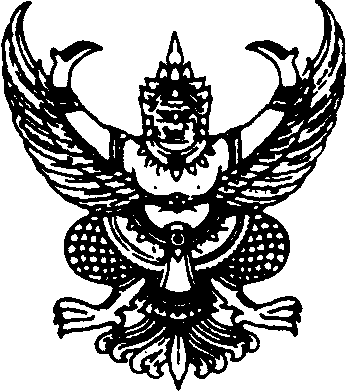 ส่วนราชการ กลุ่มงานอำนวยการ  ศูนย์สุขภาพจิตที่ ๑๐ โทรศัพท์ ๐-๔๕๓๕-๒๕๐๐ ต่อ ๖๑๕๙๓ที่   สธ ๐๘๑๗.๑/๒๐	วันที่    ๑๗    มกราคม 2566เรื่อง   ขออนุมัติเดินทางไปราชการเรียน     อธิบดีกรมสุขภาพจิต 	ตามท้ายหนังสือที่ สธ 0848/ว35  ลงวันที่ 13 มกราคม 2566 ศูนย์สุขภาพจิตที่ 10      ได้มอบหมายให้ นายเอกวิทย์  นิยมสุข  ตำแหน่ง นักวิชาการคอมพิวเตอร์  เข้าร่วมประชุมเชิงปฏิบัติการ        การจัดทำบัญชีข้อมูลภาครัฐ (Data Catolog) ด้านสุขภาพจิต สำหรับศูนย์สุขภาพจิต ประจำปีงบประมาณ 2566  ระหว่างวันที่ 25-26 มกราคม 2566 ณ โรงแรมมารวย การ์เด้น จตุจักร กรุงเทพมหานคร  ซึ่งจัดโดยสำนักเทคโนโลยีสารสนเทศ กรมสุขภาพจิต นั้น 		กลุ่มงานอำนวยการ จึงขออนุมัติดังนี้
                       1. ขออนุมัติให้บุคลากรดังต่อไปนี้ 
 				1.1 นายกฤษณ์  ลำพุทธา  ตำแหน่ง  นักสังคมสงเคราะห์ปฏิบัติการ
   				1.2 นายเอกวิทย์  นิยมสุข  ตำแหน่ง นักวิชาการคอมพิวเตอร์ 
เดินทางไปราชการ ระหว่างวันที่ 24-2๖ มกราคม 2566 โดยออกเดินทางในวันที่ 24 มกราคม 2566 เวลา 15.30  น. และเดินทางกลับในวันที่ 26 มกราคม 2566 โดยเครื่องบินโดยสารต้นทุนต่ำขออนุมัติเบิกค่าใช้จ่ายในการเดินทางไปราชการ ตามที่จ่ายจริงแต่ไม่เกินสิทธิ์เบิกเทียบเท่าภาคพื้นดิน  ได้จากงบประมาณศูนย์สุขภาพจิตที่ 10  แผนงานพื้นฐาน ด้านการพัฒนาและเสริมสร้างศักยภาพทรัพยากรมนุษย์ ผลผลิตที่ 1 กิจกรรมหลักที่ 1.3 พัฒนาโครงสร้างพื้นฐานและระบบบริการสุขภาพจิต	จึงเรียนมาเพื่อโปรดพิจารณาอนุมัติ  จะเป็นพระคุณ (นางเบญจพร  อ่อนสนิท)   หัวหน้ากลุ่มงานอำนวยการ				(นางสุภาภรณ์  ศรีธัญรัตน์)				ผู้อำนวยการศูนย์สุขภาพจิตที่  ๑๐  ปฏิบัติราชการแทน                                           อธิบดีกรมสุขภาพจิต